RÉSERVATION DES REPAS POUR LE GROUPE MADESSIMO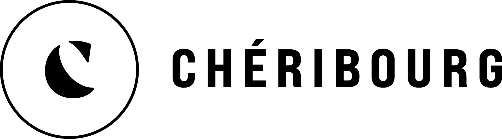 Du 21 au 24 avril 2023Veuillez SVP retourner cette feuille dûment remplie par courriel à l’adresse suivante : flelard@cheribourg.com ou par fax au numéro suivant : 819-843-2639J’ai déjà une réservation de chambre (une feuille par chambre, les repas seront les mêmes pour tous les colocs) : Au Chéribourg  | Au Manoir des Sables Nom, Prénom : 	# de réservation :  Cell. :  Adresse courriel :  Tous les repas seront servis au ChéribourgSi vous avez déjà réservé un forfait (nuitée et repas) dans l’un de nos deux hôtels, il sera automatiquement modifié en fonction de vos choix ci-dessous, les déjeuners seront automatiquement ajoutés à toutes les réservations (22$/pers./nuit + service + taxes = 29.09$/pers./nuit), pour les autres repas déjà réservés ils seront réduits, puisque les menus seront différents, une nouvelle confirmation vous sera envoyée.Non-résidents :Nom, Prénom :  Cell. :  Adresse courriel :  Je souhaite réserver pour les repas suivants :Vendredi 21 avril : 	Nbre de pers.Souper buffet à 30 $ (+ service 15% et taxes) = : 	39.67 $		Samedi 22 avril :Déjeuner buffet à 22 $ (+ service 15% et taxes) =	29.09 $		Dîner buffet à 20 $ (+ service 15% et taxes) =	26.45 $		Souper buffet à 30 $ (+ service 15% et taxes) = : 	39.67 $		Dimanche 23 avril :Déjeuner buffet à 22 $ (+ service 15% et taxes) =	29.09 $		Dîner buffet à 20 $ (+ service 15% et taxes) =	26.45 $		Souper buffet à 30 $ (+ service 15% et taxes) = : 	39.67 $		